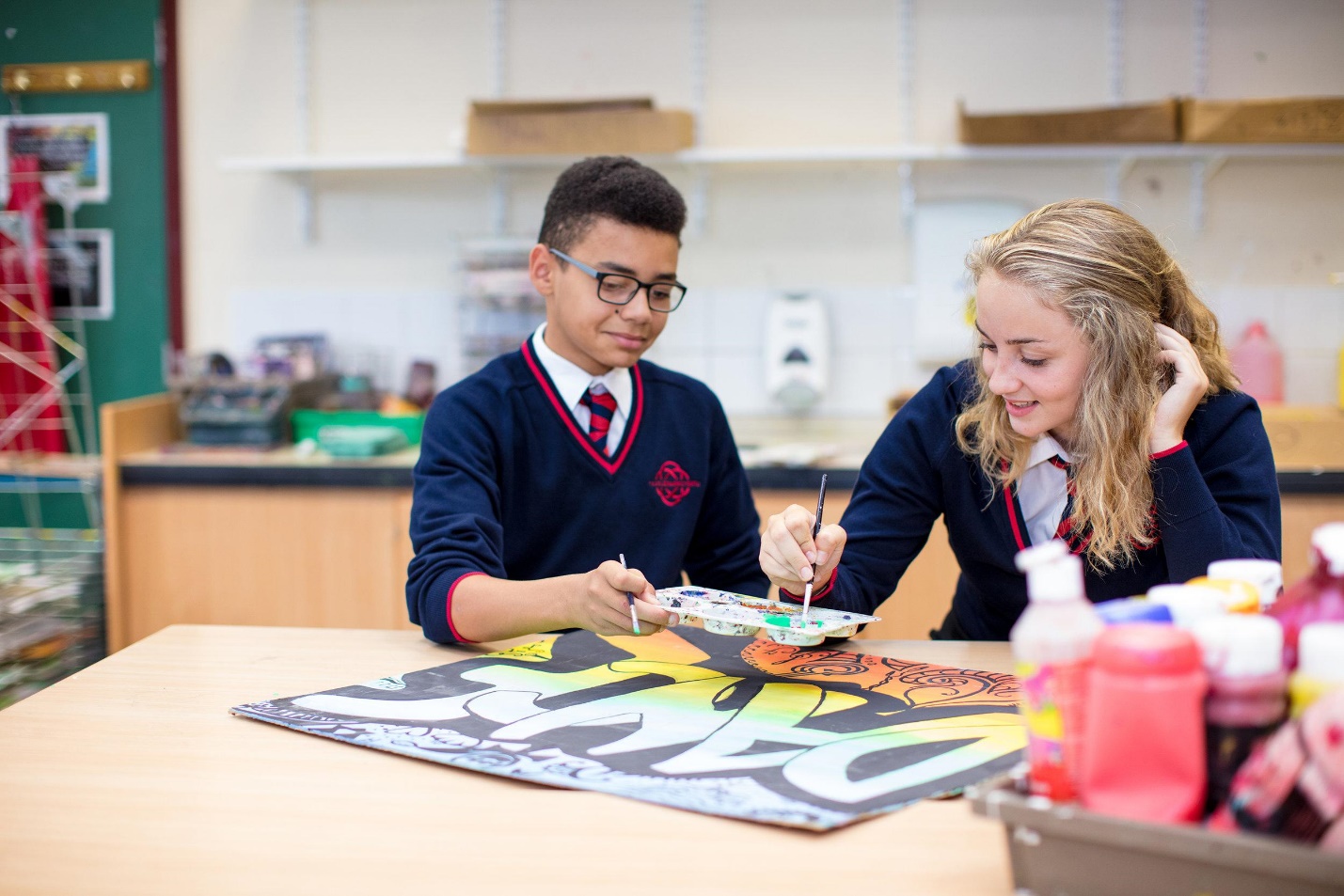 Polisi Camymddygiad Staff CyflwyniadMae’r polisi hwn yn ceisio diffinio’r gweithdrefnau i’w dilyn pe ceir unrhyw anghytundeb neu gyhuddiad sy’n ymwneud â chamymddygiad staff adeg asesu cymwysterau sy’n cael eu marcio’n fewnol a hefyd ynglŷn ag arholiadau dan oruchwyliaeth staff yr ysgol ac sy’n cael eu marcio’n allanol.Enghreifftiau o GamymddygiadNi chaiff ymgais i gamymddwyn neu weithgaredd o gamymddygiad gwirioneddol ei oddef. Mae’r canlynol yn enghreifftiau o gamymddygiad gan staff yn ymwneud â chymwysterau ar sail portffolio. Nid yw’r rhestr yn gyflawn:Amharu â gwaith ymgeiswyr cyn safoni/gwirio allanol Cynorthwyo ymgeiswyr i greu gwaith y tu hwnt i gyfarwyddyd y bwrdd arholi Ffugio asesiad a/neu/gofnodion gwirio mewnol neu ddatganiadau dilysu Mae’r canlynol yn enghreifftiau o gamymddygiad gan staff ynglŷn â’r arholiadau:Cynorthwyo ymgeiswyr gyda chwestiynau arholiad y tu hwnt i gyfarwyddyd y corff dyfarnu Caniatáu i ddysgwyr siarad, defnyddio ffôn symudol neu fynd i’r toiled yn ddiarolygiaeth Amharu â sgriptiau cyn i’r marcio allanol ddigwydd.Gweithdrefn Camymddygiad Staff Cydlynir ymchwiliadau o gyhuddiadau gan Mr Richard Jones, a bydd ef yn sicrhau bod yr ymchwiliad cychwynnol yn digwydd o fewn i ddeg diwrnod gwaith. Bydd yr ymchwiliad yn ymwneud â sefydlu’r ffeithiau llawn ac amgylchiadau unrhyw gamymddygiad honedig. Ni ddylid tybio bod cyhuddiad yn wir am ei fod wedi ei wneud. Lle’n briodol, cynhelir cyfweliad gyda’r aelod o  staff perthnasol ac unrhyw dystion posibl a chofnodir eu fersiwn hwy ar bapur. Bydd yr aelod o staff yn cael:ei hysbysu’n ysgrifenedig am y cyhuddiad a gafwyd yn ei erbyn ef neu hi ei hysbysu ynglŷn â pha dystiolaeth sydd ar gael i gefnogi’r cyhuddiad ei hysbysu am y canlyniadau posibl, pe bai camymddygiad yn cael ei brofiy cyfle i ystyried eu hymateb i’r cyhuddiadau y cyfle i gyflwyno datganiad ysgrifenedig y cyfle i ofyn am gyngor (fel sy’n briodol) a chyflwyno datganiad atodol (os oes angen)ei hysbysu am y weithdrefn apelio perthnasol, pe penderfynir yn ei erbyn ef/hi ei hysbysu am y posibilrwydd y caiff gwybodaeth sy’n ymwneud ag achos difrifol o gamymddygiad ei rannu gyda’r corff dyfarnu perthnasol a gellir ei rannu gyda chyrff dyfarnu eraill, y rheoleiddwyr Ofqual, yr heddlu a/neu cyrff proffesiynol yn cynnwys y GTCW. Os cyflwynir gwaith i’w safoni/gwirio neu ar gyfer ei farcio nad yw’n waith yr ymgeisydd ei hun, efallai na fydd y corff dyfarnu’n medru rhoi canlyniad i’r ymgeisydd hwnnw.Sancsiynau CamymddygiadLle ceir bod aelod o staff yn euog o gamymddygiad, gall yr ysgol osod y sancsiynau canlynol:rhybudd ysgrifenedig: Rhoddir i’r aelod o staff rybudd ysgrifenedig sy’n dweud os caiff y tramgwydd ei ailadrodd o fewn i gyfnod penodol o amser, gosodir sancsiynau penodol eraill hyfforddiant: bydd yn ofynnol i’r aelod o staff, fel amod o ymrwymiad pellach mewn asesiadau mewnol ac allanol ymgymryd â hyfforddiant neu fentora penodol, o fewm i gyfnod amser penodol, yn cynnwys proses adolygu ar ddiwedd yr hyfforddiant amodau arbennig: gosod amodau arbennig ar ymrwymiad pellach yr aelod staff i asesu  gwaharddiad: gwahardd yr aelod o staff o holl ymrwymiadau gweinyddiaeth asesu am gyfnod penodol o amser diswyddo: pe ystyrir bod graddau’r camymddygiad yn gamymddygiad proffesiynol difrifol, gallai’r aelod o staff wynebu diswyddiad o’i swydd.ApeliadauGall yr aelod o staff apelio yn erbyn sancsiynau a osodwyd arnynt. Cynhelir apeliadau’n unol â Pholisi Apelio’r sefydliad.Polisi Camymddygiad YmgeisyddCyflwyniadMae’r polisi hwn yn ceisio diffinio’r gweithdrefnau i’w dilyn pe ceir unrhyw anghytundeb neu gyhuddiad sy’n ymwneud â chamymddygiad ymgeisydd mewn asesiad o gymwysterau sy’n cael eu marcio’n fewnol a hefyd ynglŷn ag arholiadau sy’n cael eu marcio’n allanol.Enghreifftiau o GamymddygiadNi chaiff ymgais i gamymddwyn neu weithgaredd o gamymddygiad gwirioneddol ei oddef. Mae’r canlynol yn enghreifftiau o gamymddygiad gan ymgeiswyr yn ymwneud â chymwysterau ar sail portffolio. Nid yw’r rhestr yn gyflawn:Llên-ladrad: copïo a throsglwyddo gwaith person arall, yn gyfangwbl neu’n rhannol, fel gwaith yr ymgeisydd ei hun Cydgynllwynio: gweithio ar y cyd gyda dysgwyr eraill i gynhyrchu gwaith sy’n cael ei gyflwyno fel gwaith yr ymgeisydd yn unig Methu ufuddhau i gyfarwyddiadau’r aseswr – gallai hyn gyfeirio at y defnydd o adnoddau y dywedwyd yn benodol wrth yr ymgeisydd am beidio eu defnyddio Newid unrhyw ddogfen canlyniadauOs yw athro’n amau bod ymgeisydd wedi camymddwyn, hysbysir yr ymgeisydd ac esbonir y cyhuddiadau. Bydd cyfle gan yr ymgeisydd i roi eu fersiwn hwy cyn gwneud penderfyniad terfynol. Os yw’r ymgeisydd yn derbyn bod camymddygiad wedi digwydd, rhoddir cyfle iddo ef /iddi hi ailwneud yr aseiniad. Os ceir yr ymgeisydd yn euog o gamymddygiad yn dilyn ymchwiliad, gall yr athro benderfynu ailfarcio’r aseiniadau blaenorol a gellid hefyd wrthod y rhain os canfyddir pryderon cyffelyb.Mae’r canlynol yn enghreifftiau o gamymddygiad gan ymgeiswyr mewn perthynas ag arholiadau. Nid yw’r rhestr yn gyflawn:Siarad yn ystod arholiadMynd â ffôn symunol i arholiad Mynd ag unrhyw eitem ac eithrio’r rhai sy’n dderbyniol gan y Corff Dyfarnu i’r arholiad, fel llyfrau neu nodiadau Gadael yr ystafell arholiadau heb ganiatâdPasio nodiadau neu bapurau neu’n derbyn nodiadau neu bapurau gan ymgeisydd arall Os yw athro’n amau bod ymgeisydd wedi camymddwyn yn ystod arholiad, hysbysir yr ymgeisydd ac esbonior y cyhuddiadau. Bydd cyfle gan yr ymgeisydd i roi eu fersiwn hwy o’r digwyddiadau cyn gwneud unrhyw benderfyniad terfynol. Os ceir yr ymgeisydd yn euog o gamymddygiad, hysbysir y Corff Dyfarnu a chaiff papur arholiad yr ymgeisydd ei ddileu. Nid yw’r ymgeisydd yn debyg o gael cyfle i ailadrodd yr arholiad. ApeliadauPe gwneir penderfyniad o gamymddygiad, ac mae’r ymgeisydd yn teimlo bod hyn yn annheg, gall yr ymgeisydd apelio yn unol â’r Polisi Apelio.             THE SCHOOL AT THE HEART OF WALES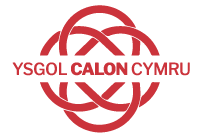 Dyddiad MabwysiaduRhagfyr 2022Llofnod y Pennaeth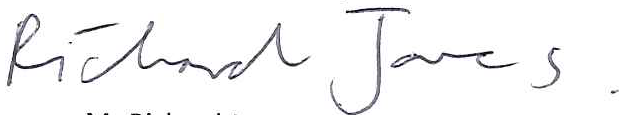 Llofnod Cadeirydd y Llywodraethwyr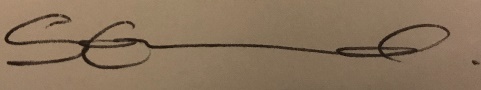 Dyddiad Adolygu Rhagfyr 2024